język polski – klasa 5	                                                 27.01.2022r.Temat : W jaki sposób realizować swoje marzenia?Dzień dobry, chciałabym przedstawić Wam osobę, która od dzieciństwa z wielką determinacją walczyła o swoje marzenia .Przeczytajcie fragment książki „Opowieści na dobranoc dla młodych buntowniczek.100 historii niezwykłych kobiet”. Przedstawiony poniżej rozdział książki opowiada historię Brendy Chapman.Po przeczytaniu:1.Odpowiedz co zrobiła Brenda, aby spełnić swoje marzenia.2.Jakie cechy charakteru ma księżniczka stworzona przez Brendę Chapman?3.Podaj przykłady swoich ulubionych postaci filmowych. Uzasadnij swój wybór.Zadanie do wykonania w zeszycie:Opisz filmowego, bajkowego lub serialowego bohatera, którego sposób bycia i postępowanie są godne naśladowania. Uzasadnij dlaczego.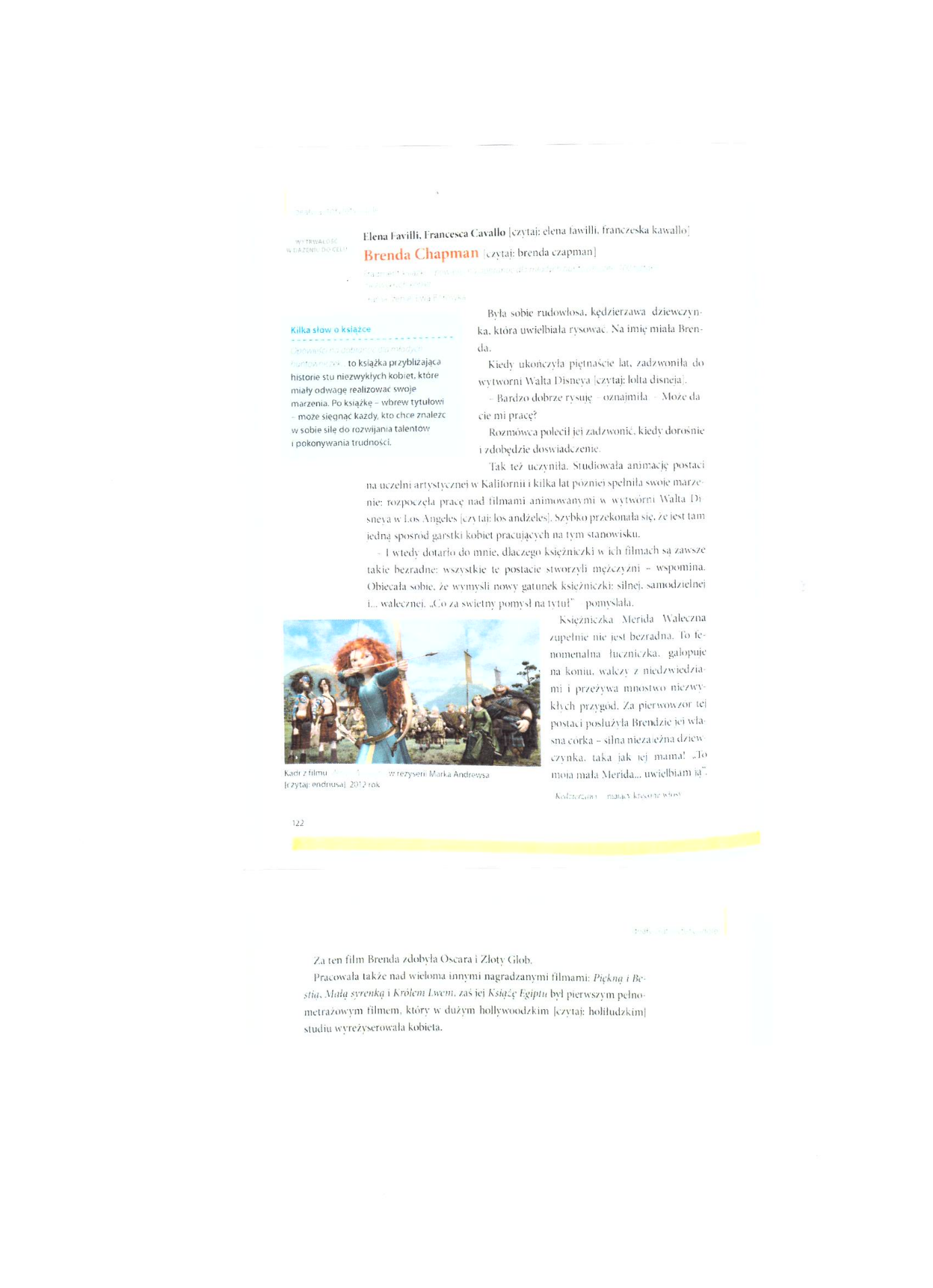 